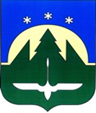 Городской округ Ханты-МансийскХанты-Мансийского автономного округа – ЮгрыДУМА ГОРОДА ХАНТЫ-МАНСИЙСКАРЕШЕНИЕ№ 435-VI РД		                                                         Принято									   29  мая 2020 годаО признании утратившим силу Решения Думы города Ханты-Мансийска
от 28 октября 2011 года № 113 «О размерах и условиях оплаты труда работников муниципального бюджетного учреждения «Городская централизованная библиотечная система» Рассмотрев проект решения Думы города Ханты-Мансийска «О признании утратившим силу Решения Думы города Ханты-Мансийска от 28 октября
2011 года № 113 «О размерах и условиях оплаты труда работников муниципального бюджетного учреждения «Городская централизованная библиотечная система», на основании пункта 14.3 части 1 статьи 39 Устава города Ханты-Мансийска, руководствуясь частью 1 статьи 69 Устава города Ханты-Мансийска,Дума города Ханты-Мансийска РЕШИЛА:1. Признать утратившими силу Решения Думы города Ханты-Мансийска:от 28 октября 2011 года № 113 «О размерах и условиях оплаты труда работников муниципального бюджетного учреждения «Городская централизованная библиотечная система»;от 10 февраля 2012 года № 185 «О внесении изменений в Решение Думы города Ханты-Мансийска от 28 октября 2011 года № 113 «О размерах                        и условиях оплаты труда работников муниципального бюджетного учреждения «Городская централизованная библиотечная система»;от 29 марта 2013 года № 368-V РД «О внесении изменений в Решение Думы города Ханты-Мансийска от 28 октября 2011 года № 113 «О размерах                   и условиях оплаты труда работников муниципального бюджетного учреждения «Городская централизованная библиотечная система».2.Настоящее Решение вступает в силу со дня его подписания и распространяет свое действие на правоотношения, возникшие с 1 января
2020 года.ПредседательДумы города Ханты-Мансийска                                                    К.Л. Пенчуков  Подписано 29 мая 2020 года